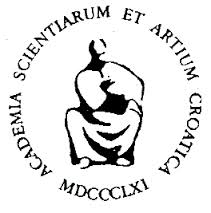 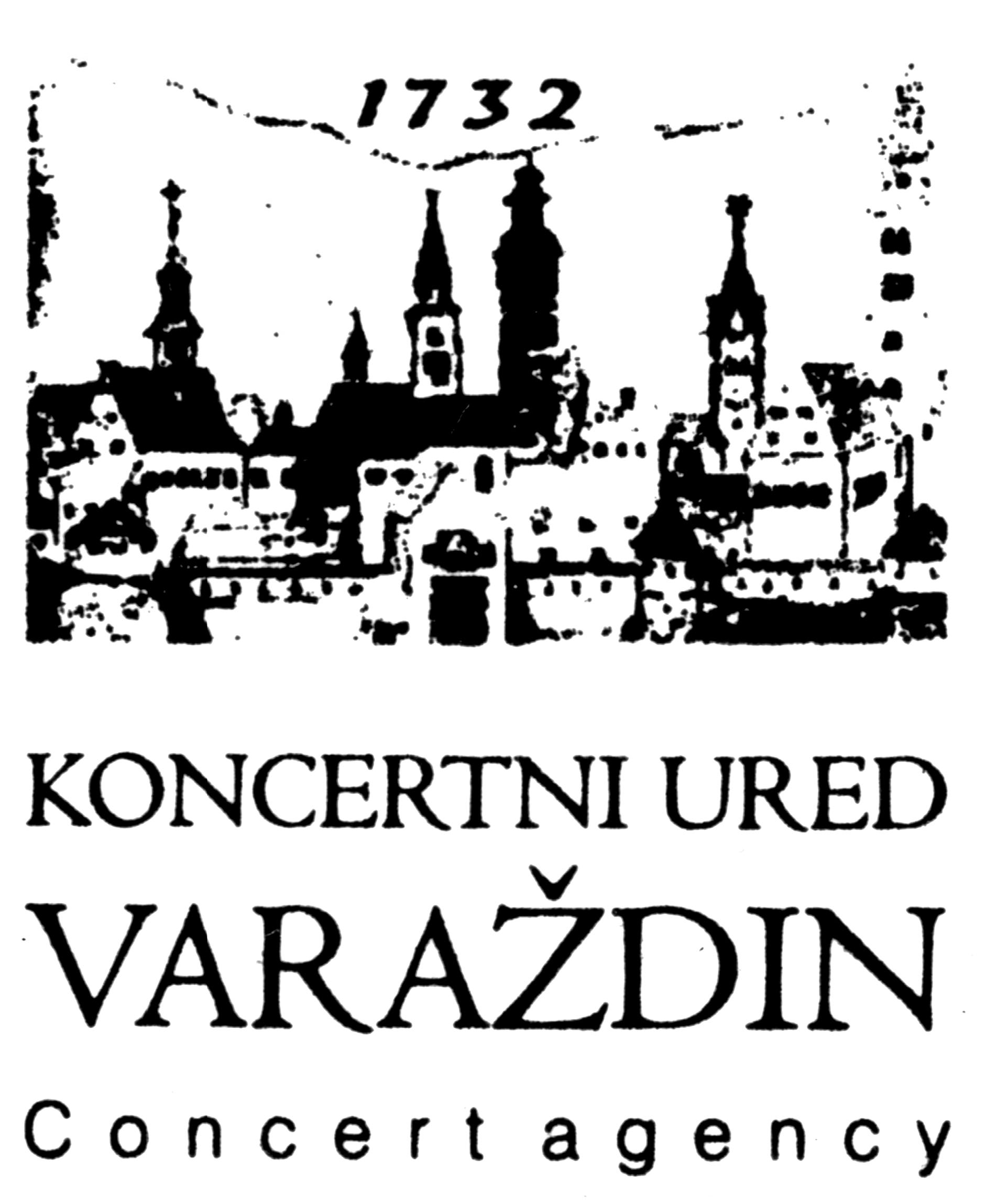 HRVATSKA AKADEMIJA ZNANOSTI I UMJETNOSTIZavod za znanstveni rad u VaraždinuiKONCERTNI URED VARAŽDIN pozivaju Vas na znanstveni skup pod nazivom: Akademik Jurica Murai – život i djelo. Muzikološki, pedagoški i reproduktivni doprinos hrvatskoj glazbi. U povodu 15. obljetnice smrti 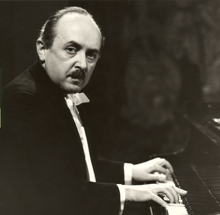 Varaždin, 26. rujna 2014.Skupštinska dvorana Varaždinske županije, Franjevački trg 7Znanstveni skup počinje u 10 sati. U 12.00 sati koncert u častHrvatske akademije znanosti i umjetnostiHrvoje JUGOVIĆ''In memoriam Jurica Murai''